Job DescriptionEnabled Youth Disability Network (EYDN)Co-design Member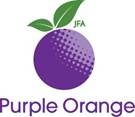 About Purple OrangeJFA Purple Orange is an independent South Australian organisation The work JFA Purple Orange does is to help people who live with disability get a fair go. About Enabled Youth Disability Network (EYDN)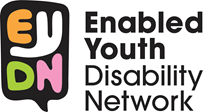 EYDN is a group for young people living with disability. We speak up for things important to us and help other people learn how to speak up for themselves. About the Job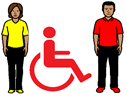 This job is for a person who lives with a disability. You will work as a co-design member with our project staff. The project is for Enabled Youth Disability Network to help co-design.Co-design is when people living with disability help EYDN and give advice.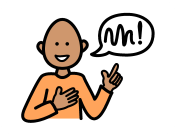 Advice is when you tell someone what you think.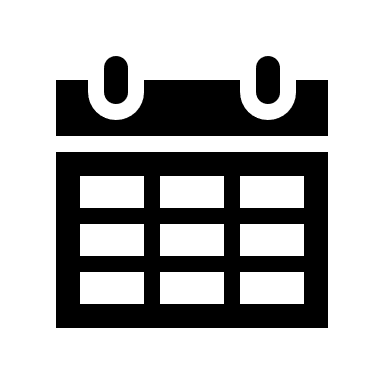 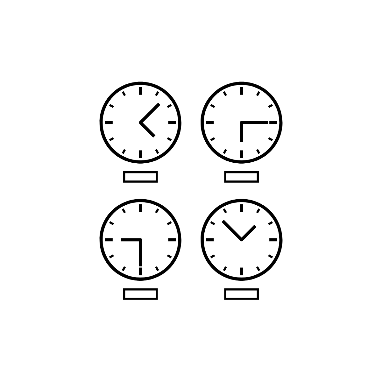 This is a voluntary non-paid job.You will work different hours and different days. Some weeks you might have no work. 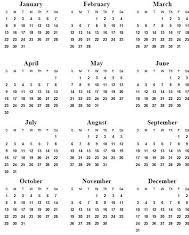 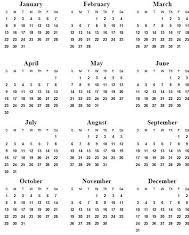 The job will be for 10 hours.  Things you will do in the jobCo-design members will work with: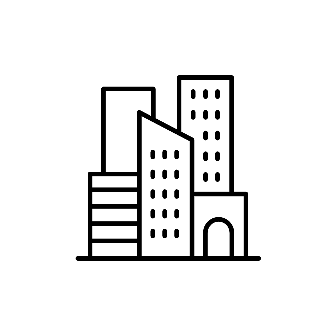 Project Staff in the city.	or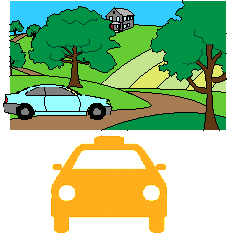 Project Staff in the country.Some of the jobs the co-design group will do are:Give ideas for the new workshops.Make decisions.Give feedback.Give advice to project workers.Things you must be able to do or have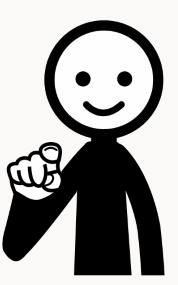 ExperienceLive with a disability.Live in the city or country.Good presentation skillsSpeak clearly.Share stories.Good organisation skillsFollow instructions.Ask questions.Confident and friendly personWork well with other people.Be respectful to others.Access to reliable transportBe able to arrive at meetings on time.How to apply for this job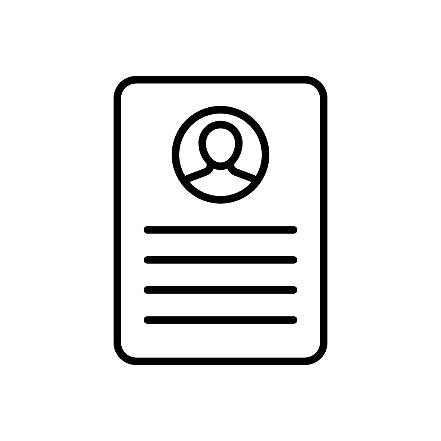 To apply for this job you must:Answer the questions on the application formIt is ok for someone to help you fill in the formPlease click here for the application form.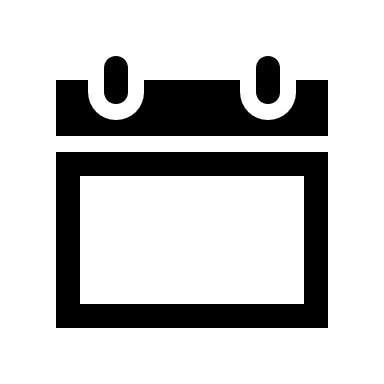 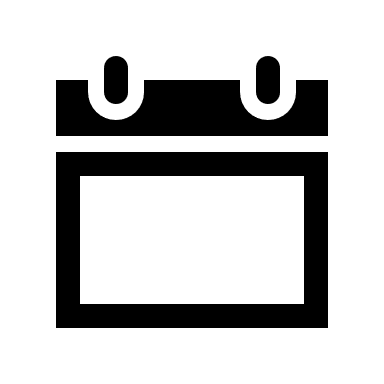 Send your answers to Sarah by 9am, 10th May, 2021.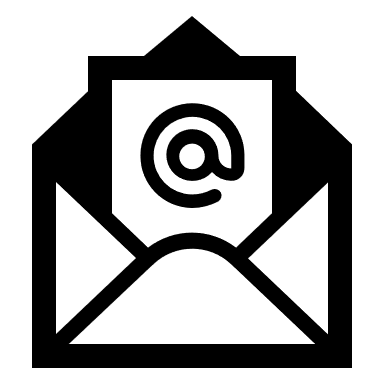 sarahf@purpleorange.org.au 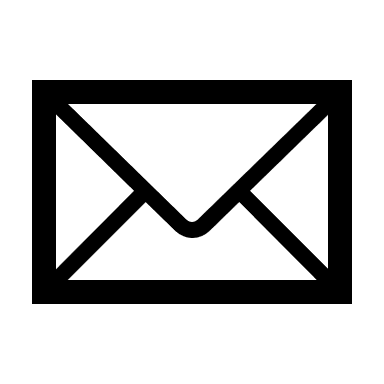 104 Greenhill RoadUnley SA 5061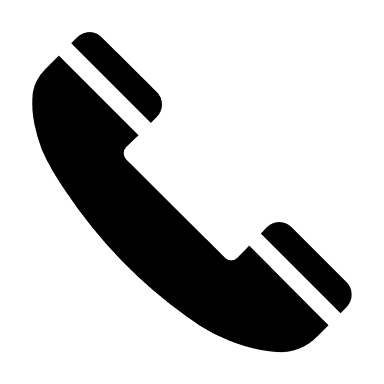 If you need help or have any questions, please contact Sarah Footner.(08) 8373 8388